Elvin A. Hernandez Artist StatementGreetings! For all of you who may not have met me as of yet, my name is Elvin A. Hernandez (EdD), and I am fairly new Assistant Faculty member for the Sequential Arts Program at UMES.The artwork provided in these pages covers two concepts, one large and one small (in volume, I mean): The first is a fantasy/scifi concept I developed during Covid lockdown that I am currently calling “Mito”. It is essentially a fantasy oriented “first contact” story between a magic based world and one that is more technological in nature. These inked character pieces represent my first pass on the concept, and I hope to grow it further as I want to incorporate elements of my Hispanic background (traditions, fauna, architecture, etc.) into the traditional “hero’s journey” structure of fantasy/scifi genres. These second concept was done as a demo piece for one of my online courses this past spring: it’s titled “Hawk Pride” and it is a reimagining of our Hawk logo as a superhero-style character. This piece was also done with traditional inks while adding markers for color. I definitely hope to return to this concept, whether it is as a character piece or as storytelling pieces of sequential art for my courses!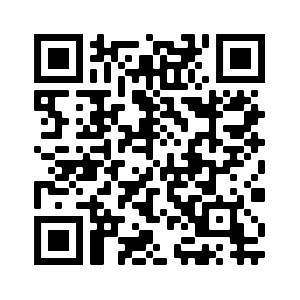 